Administration communaleCOMMANDE DE PLAQUE funéraire(Ecrire en majuscules SVP)Première ligne : Prénom, nombre de caractères limités à 15 sans la croix et à 11 avec la croixPremière concession :			Deuxième concession : 		Croix :	  oui		  nonMur cinéraire    	mini-tombe Texte confirmé exact à Villars-sur-Glâne, leSignature : 	Ne pas remplir :Etape	secteur			case	A facturer à :	Nom	:			Prénom		:				Adresse	:			No postal, localité	:	                                    Taxe d’entrée           CHF 2'000 :	 oui	 non	1ère  Inscription          CHF 1'200:		  oui	 non	2ème  Inscription         CHF 1'000 :	 oui	 nonCopies à :	ART-TISONS SA               	                        Visa : 		Service des Finances                                              Visa : Original à :	Services techniques                                                          Visa : Prénom :Nom :Deuxième ligne : Nom et évent. nom de jeune fille, limité à 15 caractaires sans la croix et à 11 avec la croix y compris les espacesDeuxième ligne : Nom et évent. nom de jeune fille, limité à 15 caractaires sans la croix et à 11 avec la croix y compris les espacesDeuxième ligne : Nom et évent. nom de jeune fille, limité à 15 caractaires sans la croix et à 11 avec la croix y compris les espacesDeuxième ligne : Nom et évent. nom de jeune fille, limité à 15 caractaires sans la croix et à 11 avec la croix y compris les espacesDeuxième ligne : Nom et évent. nom de jeune fille, limité à 15 caractaires sans la croix et à 11 avec la croix y compris les espacesDeuxième ligne : Nom et évent. nom de jeune fille, limité à 15 caractaires sans la croix et à 11 avec la croix y compris les espacesDeuxième ligne : Nom et évent. nom de jeune fille, limité à 15 caractaires sans la croix et à 11 avec la croix y compris les espacesDeuxième ligne : Nom et évent. nom de jeune fille, limité à 15 caractaires sans la croix et à 11 avec la croix y compris les espacesDeuxième ligne : Nom et évent. nom de jeune fille, limité à 15 caractaires sans la croix et à 11 avec la croix y compris les espacesDeuxième ligne : Nom et évent. nom de jeune fille, limité à 15 caractaires sans la croix et à 11 avec la croix y compris les espacesDeuxième ligne : Nom et évent. nom de jeune fille, limité à 15 caractaires sans la croix et à 11 avec la croix y compris les espacesDeuxième ligne : Nom et évent. nom de jeune fille, limité à 15 caractaires sans la croix et à 11 avec la croix y compris les espacesDeuxième ligne : Nom et évent. nom de jeune fille, limité à 15 caractaires sans la croix et à 11 avec la croix y compris les espacesDeuxième ligne : Nom et évent. nom de jeune fille, limité à 15 caractaires sans la croix et à 11 avec la croix y compris les espacesDeuxième ligne : Nom et évent. nom de jeune fille, limité à 15 caractaires sans la croix et à 11 avec la croix y compris les espacesDeuxième ligne : Nom et évent. nom de jeune fille, limité à 15 caractaires sans la croix et à 11 avec la croix y compris les espacesDeuxième ligne : Nom et évent. nom de jeune fille, limité à 15 caractaires sans la croix et à 11 avec la croix y compris les espacesDeuxième ligne : Nom et évent. nom de jeune fille, limité à 15 caractaires sans la croix et à 11 avec la croix y compris les espacesDeuxième ligne : Nom et évent. nom de jeune fille, limité à 15 caractaires sans la croix et à 11 avec la croix y compris les espacesDeuxième ligne : Nom et évent. nom de jeune fille, limité à 15 caractaires sans la croix et à 11 avec la croix y compris les espacesDeuxième ligne : Nom et évent. nom de jeune fille, limité à 15 caractaires sans la croix et à 11 avec la croix y compris les espacesDeuxième ligne : Nom et évent. nom de jeune fille, limité à 15 caractaires sans la croix et à 11 avec la croix y compris les espacesDeuxième ligne : Nom et évent. nom de jeune fille, limité à 15 caractaires sans la croix et à 11 avec la croix y compris les espacesDeuxième ligne : Nom et évent. nom de jeune fille, limité à 15 caractaires sans la croix et à 11 avec la croix y compris les espacesDeuxième ligne : Nom et évent. nom de jeune fille, limité à 15 caractaires sans la croix et à 11 avec la croix y compris les espacesDeuxième ligne : Nom et évent. nom de jeune fille, limité à 15 caractaires sans la croix et à 11 avec la croix y compris les espacesDeuxième ligne : Nom et évent. nom de jeune fille, limité à 15 caractaires sans la croix et à 11 avec la croix y compris les espacesDeuxième ligne : Nom et évent. nom de jeune fille, limité à 15 caractaires sans la croix et à 11 avec la croix y compris les espacesDeuxième ligne : Nom et évent. nom de jeune fille, limité à 15 caractaires sans la croix et à 11 avec la croix y compris les espacesDeuxième ligne : Nom et évent. nom de jeune fille, limité à 15 caractaires sans la croix et à 11 avec la croix y compris les espacesNom de jeune fille :Année de naissance :Année de décès :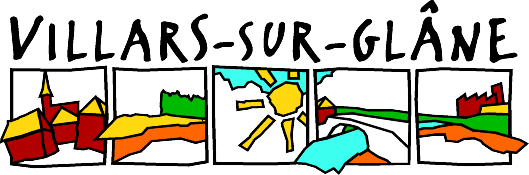 